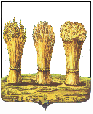 ПЕНЗЕНСКАЯ ГОРОДСКАЯ ДУМА________________________________________________________________________РЕШЕНИЕ29.04.2016							                                               № 452-21/6Руководствуясь Федеральным законом от 06.10.2003 № 131-ФЗ «Об общих принципах организации местного самоуправления в Российской Федерации», Федеральным законом от 25.12.2008 № 273-ФЗ «О противодействии коррупции», Федеральным законом от 03.12.2012 № 230-ФЗ «О контроле за соответствием расходов лиц, замещающих государственные должности, и иных лиц их доходам»,Указом Президента Российской Федерации от 08.07.2013 № 613 «Вопросы противодействия коррупции», решением Пензенской городской Думы от 22.02.2013 №1141-48/5 «О мерах по реализации отдельных положений федерального законодательства в части противодействия коррупции», статьей 22 Устава города Пензы,Пензенская городская Дума решила:Утвердить Порядок размещения на официальном сайте Пензенской городской Думы в информационно-телекоммуникационной сети «Интернет» представляемых депутатами Пензенской городской Думы сведений о доходах, расходах, об имуществе и обязательствах имущественного характера, сведений об источниках получения средств, за счет которых совершена сделка по приобретению земельного участка, другого объекта недвижимости, транспортного средства, ценных бумаг, акций (долей участия, паев в уставных (складочных) капиталах организаций), и порядок предоставления этих сведений средствам массовой информации для опубликования в связи с их запросом согласно приложению к настоящему решению.Опубликовать настоящее решение в средстве массовой информации, определенном для официального опубликования нормативных правовых актов Пензенской городской Думы.Настоящее решение вступает в силу на следующий день после его официального опубликования.Глава города										В.П. СавельевПриложениек решению Пензенской городской Думы от 29.04.2016 № 452-21/6Порядокразмещения на официальном сайте Пензенской городской Думы в информационно-телекоммуникационной сети «Интернет» представляемых депутатами Пензенской городской Думы сведений о доходах, расходах, об имуществе и обязательствах имущественного характера, сведений об источниках получения средств, за счет которых совершена сделка по приобретению земельного участка, другого объекта недвижимости, транспортного средства, ценных бумаг, акций (долей участия, паев в уставных (складочных) капиталах организаций), и порядок предоставления этих сведений средствам массовой информации для опубликования в связи с их запросомНастоящим Порядком устанавливаются правила размещения на официальном сайте Пензенской городской Думы в информационно-телекоммуникационной сети «Интернет» представляемых депутатами Пензенской городской Думы сведений о доходах, расходах, об имуществе и обязательствах имущественного характера, сведений об источниках получения средств, за счет которых совершена сделка по приобретению земельного участка, другого объекта недвижимости, транспортного средства, ценных бумаг, акций (долей участия, паев в уставных (складочных) капиталах организаций), и порядок предоставления этих сведений средствам массовой информации для опубликования в связи с их запросом (далее – Порядок).2. На официальном сайте Пензенской городской Думы размещаются и средствам массовой информации предоставляются для опубликования следующие сведения о доходах, расходах об имуществе и обязательствах имущественного характера депутатов Пензенской городской Думы, их супругов и несовершеннолетних детей:а) перечень объектов недвижимого имущества, принадлежащих депутату Пензенской городской Думе, его супруге (супругу) и несовершеннолетним детям на праве собственности или находящихся в их пользовании, с указанием вида, площади и страны расположения каждого из них;б) перечень транспортных средств, с указанием вида и марки, принадлежащих на праве собственности депутату Пензенской городской Думе, его супруге (супругу) и несовершеннолетним детям;в) декларированный годовой доход депутата Пензенской городской Думы, его супруги (супруга) и несовершеннолетних детей;г) сведения об источниках получения средств, за счет которых совершены сделки (совершена сделка) по приобретению земельного участка, другого объекта недвижимости, транспортного средства, ценных бумаг, акций (долей участия, паев в уставных (складочных) капиталах организаций), совершенная депутатом Пензенской городской Думы, его супругой (супругом) и (или) несовершеннолетними детьми в течении календарного года, предшествующего году предоставления сведений (далее – отчетный период),если общая сумма таких сделок превышает общий доход депутата Пензенской городской Думы и его супруги (супруга) за три последних года, предшествующих отчетному периоду.3. Указанные в пункте 2 настоящего Порядка сведения размещаются на официальном сайте Пензенской городской Думы по форме, согласно приложению №1 к настоящему Порядку.4. В размещаемых на официальном сайте Пензенской городской Думы и предоставляемых средствам массовой информации для опубликования сведениях о доходах, расходах, об имуществе и обязательствах имущественного характера запрещается указывать:а) иные сведения, кроме указанных в пункте 2 настоящего Порядка, о доходах депутата Пензенской городской Думы, его супруги (супруга) и несовершеннолетних детей, об имуществе, принадлежащем на праве собственности названным лицам, и об их обязательствах имущественного характера;б) персональные данные супруги (супруга), детей и иных членов семьи депутата Пензенской городской Думы;в) данные, позволяющие определить место жительства, почтовый адрес, телефон и иные индивидуальные средства коммуникации депутата Пензенской городской Думы, его супруги (супруга), несовершеннолетних детей и иных членов семьи;г) данные, позволяющие определить местонахождение объектов недвижимого имущества, принадлежащих депутату Пензенской городской Думе, его супруге (супругу), несовершеннолетним детям, иным членам семьи на праве собственности или находящихся в их пользовании;д) информацию, отнесенную действующим законодательством к государственной тайне или являющуюся конфиденциальной.5. Сведения о доходах, расходах, об имуществе и обязательствах имущественного характера, указанные в пункте 2 настоящего Порядка, за весь период осуществления лицом депутатских полномочий, а также сведения о доходах, расходах, об имуществе и обязательствах имущественного характера его супруги (супруга) и несовершеннолетних детей размещаются на официальном сайте Пензенской городской Думы и ежегодно обновляются в течение 14 рабочих дней со дня истечения срока, установленного для их подачи.6. Своевременное размещение на официальном сайте Пензенской городской Думы сведений о доходах, расходах, об имуществе и обязательствах имущественного характера, указанных в пункте 2 настоящего Порядка осуществляется общим отделом Пензенской городской Думы в соответствии с требованиями Федерального закона от 27.07.2006 №152-ФЗ «О персональных данных». 7. Общий отдел Пензенской городской Думы:а) в течение трех рабочих дней со дня поступления запроса от средства массовой информации сообщает в письменном виде о нем депутату Пензенской городской Думы, в отношении которого поступил запрос;б) в течение семи рабочих дней со дня поступления запроса от средства массовой информации обеспечивает предоставление ему сведений, указанных в пункте 2 настоящего Порядка, в том случае, если запрашиваемые сведения отсутствуют на официальном сайте Пензенской городской Думы.8. Заместитель начальника общего отдела Пензенской городской Думы, обеспечивает размещение сведений о доходах, расходах, об имуществе и обязательствах имущественного характера на официальном сайте Пензенской городской Думы и их предоставление средствам массовой информации для опубликования, несет в соответствии с законодательством Российской Федерации ответственность за несоблюдение настоящего Порядка, а также за разглашение сведений, отнесенных к государственной тайне или являющихся конфиденциальными.Заместитель председателяПензенской городской Думы								И.В. КрасновПриложение № 1 к ПорядкуФормаСведения
о доходах, расходах, об имуществе и обязательствах имущественного характера за отчетный период с 1 января 20__ г. по 31 декабря 20__ г.1 Указывается земельный участок, жилой дом, квартира, нежилое помещение, гараж, иное недвижимое имущество; для объектов, принадлежащих на праве собственности указывается «(собственность)»; для долевой собственности дополнительно указывается доля лица, чьи сведения размещаются; для объектов, находящихся в пользовании указывается «(пользование)».2Сведения об источниках получения средств указываются отдельно по каждой сделке.Об утверждении Порядка размещения на официальном сайте Пензенской городской Думы в информационно-телекоммуникационной сети «Интернет» представляемых депутатами Пензенской городской Думы сведений о доходах, расходах, об имуществе и обязательствах имущественного характера, сведений об источниках получения средств, за счет которых совершена сделка по приобретению земельного участка, другого объекта недвижимости, транспортного средства, ценных бумаг, акций (долей участия, паев в уставных (складочных) капиталах организаций), и порядок предоставления этих сведений средствам массовой информации для опубликования в связи с их запросом№ п/пФамилия, инициалы депутата Пензенской городской Думы, чьи сведения размещаютсяДекларированный годовой доход (руб.)Перечень объектов недвижимого имущества, принадлежащих на праве собственности или находящихся в пользованииПеречень объектов недвижимого имущества, принадлежащих на праве собственности или находящихся в пользованииПеречень объектов недвижимого имущества, принадлежащих на праве собственности или находящихся в пользованииПереченьтранспортных средств, принадлежащих на праве собственности (вид, марка)Сведения об источниках получения средств, за счет которых совершены сделки (вид приобретенного имущества, источники)2№ п/пФамилия, инициалы депутата Пензенской городской Думы, чьи сведения размещаютсяДекларированный годовой доход (руб.)вид объекта1площадь (кв.м)Страна расположенияПереченьтранспортных средств, принадлежащих на праве собственности (вид, марка)Сведения об источниках получения средств, за счет которых совершены сделки (вид приобретенного имущества, источники)2123456781.1.Супруг (супруга)1.Несовершеннолетний ребенок2.2.Супруг (супруга)2.Несовершеннолетний ребенок